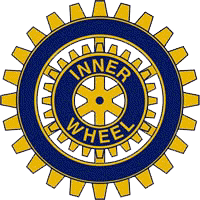 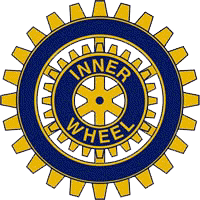 Stockholm Ekerö IWC Inner Wheel SverigeMånadsbrev nr 9 2017 Stockholm Ekerö IW-klubbNästa sammankomst: Måndagen den 24 april 2017 kl 19.00 med mingel från kl 18.30. 	              OBS byte av veckodag denna månad!Plats:	              Tranebergsstugan.Program:	besök av juvelerare Mats Glinning ”Ett smyckes värde”.Återbud:        	Vid återbud kontakta klubbmästare Christel Naeslund,telefon 08-56030283, mobil 070-2569603 eller e-post christel.naeslund@gmail.com senast kl 12.00 lördagen den 22 april 2017. OBS dagen!!Observera att senare återbud medför betalningsansvar. Lämna inte återbud direkt till Tranebergsstugan.
Årets motto:	             "Touch a Heart"President:	Lena EkvallSekreterare:   	Birgitta LiljeströmKlubbmöte tisdagen den 21 mars 2017 i TranebergsstuganVice klubbpresident Christina Persson tände det blå IW-ljuset för Vänskap, Hjälpsamhet och Internationell Förståelse. Christina hälsade alla varmt välkomna och vände sig sedan speciellt till våra gäster Eva Johansson och kvällens föreläsare Malin Forsman och hennes mamma Sonja. Christina framförde hälsningar från vår klubbpresident Lena Ekvall, som tyvärr har skadat ryggen i en fallolycka. Närvarande denna kväll var 27 medlemmar och 3 gäster. Christina informerade om distriktsmötet i Mariehamn IWC den 24/3-25/3. Delegater från klubben är sekr Birgitta Liljeström och skm Birgitta Haglund, vilken ersätter Lena Ekvall. Dessutom deltar Lilian Rubarth, Annette Strömberg och Christina Persson på egen bekostnad i distriktsmötet. Klubben betalar dock anmälningsavgiften även för dessa tre, vilket Christina tackade för. Christina Persson informerade att registreringen nu är öppen inför Convention 2018. Detta är Inner Wheels 17:e internationella världskongress och den äger rum i Melbourne 11-14 april 2018. Detaljerat program med många spännande utflykter finns på hemsidan. Vänskapsmöte i Göteborg 9-10 september 2017.  Anmälningsblankett finns i senaste IW Nytt och sista anmälningsdag är 7/4 2017. Nästa månadsmöte äger rum måndagen den 24 april 2017 i Tranebergsstugan. Guldsmed Mats Glinning talar över ämnet ”Ett smyckes värde”. Observera att sista dag att lämna återbud till vår klubbmästare Christel Naeslund är lördagen den 22 april.Vårutflykten blir tisdagen den 16 maj 2017 och den går till Svindersvik på Värmdö. Skm Birgitta Haglund är vår kontaktperson. Ann-Christine Edin informerade om nytryckning av bokmärket. Det kostar 20 kr/st och behållningen går till Stiftelsen Garissa. Hittills har 20 000 kr utbetalats.Lilian Walter Jallow bad den som har ändrat adress, telefonnummer eller mailadress att meddela henne det så hon kan uppdatera vårt medlemsregister.	Behållningen av kvällens lotteri går till organisationen Majblomman. Det går också bra att köpa böcker som klubbens medlemmar har skänkt. Varje bok kostar endast 20 kr. Christina gav ordet till Malin Forsman, representant för skönhetsföretaget Oriflame. Malin inledde med att berömma den positiva, glada stämning som finns i vår innerwheelklubb. Sedan följde en kort information om Oriflame, företaget som grundades av bröderna Jonas och Robert af Jochnick för precis 50 år sedan, 1967. Företaget finns numera i 60 länder, har 3500 anställda, varav 100 personer är forskare. Båda bröderna är medlemmar i Childhood. Malin berättade vidare om Oriflames produkter, gav förslag på hur man använder dag-och nattkrämer, serum, peeling osv. Alla närvarande fick några varuprover och Oriflames produktkatalog. Vi fick också som personlig gåva från Malin hennes egen bok ”Född hungrig” och Malin berättade lite om sitt spännande liv.Christina Persson tackade Malin Forsman och överlämnade en vacker IW-ros. Så fortsatte kvällen med god samvaro och lottdragning.  Christina avslutade kvällen med att släcka vänskapens ljus och påminna om att vi nästa gång träffas en måndag. Vid protokollet                                                                Justeras                                                                                       ………………………………………….                        ……………………………………….  Birgitta Liljeström                                                            Christina Persson Sekreterare                                                                        Vice klubbpresident           